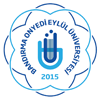 BANDIRMA ONYEDİ EYLÜL ÜNİVERSİTESİSOSYAL BİLİMLER ENSTİTÜSÜTEZ İZLEMEKOMİTESİ ÖNERİ FORMUDök. No: Sayfa No:1/1ÖNERİLEN TEZ İZLEME KOMİTESİ*Tez konusu amacı ve kapsamı toplam minimum 600 maksimum 800 kelime olmalıdır.